Όνομα______________________			Ημερομηνία_____________Μεταφέρω τις παρακάτω προτάσεις στον Παρατατικό και τον Αόριστο.Η Μαρία ζωγραφίζει ένα λουλούδι.Η Μαρία ζωγράφιζε ένα λουλούδι.Η Μαρία ζωγράφισε ένα λουλούδι.Τα παιδιά διαβάζουν το μάθημα.________________________________________________________________________________________Ο προπονητής φωνάζει στους παίχτες.________________________________________________________________________________________Οι πυροσβέστες σβήνουν τη φωτιά.________________________________________________________________________________________Γράφω τα παρακάτω ρήματα στον Παρατατικό και τον Αόριστο.ΕνεστώταςΠαρατατικόςΑόριστοςτρέχωπιάνειςτρώτεσκουπίζουν κατεβαίνουμεσπρώχνει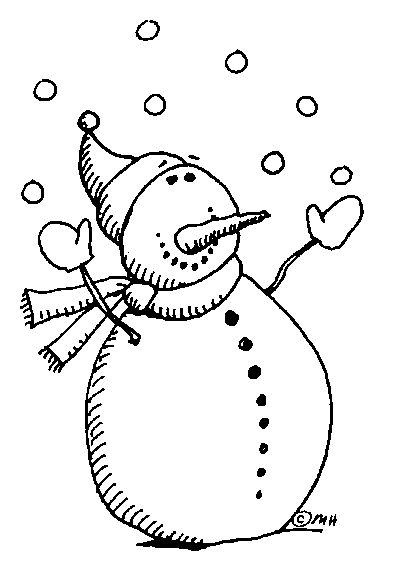 κρατώ